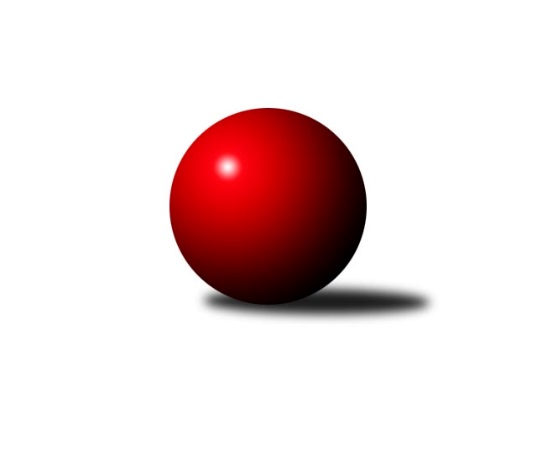 Č.11Ročník 2018/2019	25.5.2024 Jihočeský KP1 2018/2019Statistika 11. kolaTabulka družstev:		družstvo	záp	výh	rem	proh	skore	sety	průměr	body	plné	dorážka	chyby	1.	TJ Tatran Lomnice nad Lužnicí	11	7	1	3	50.0 : 38.0 	(68.5 : 63.5)	2431	15	1692	739	42.2	2.	KK Hilton Sez. Ústí A	11	7	0	4	54.0 : 34.0 	(75.0 : 57.0)	2532	14	1742	789	30.4	3.	TJ Spartak Soběslav	11	6	1	4	51.0 : 37.0 	(73.5 : 58.5)	2483	13	1732	751	37.2	4.	TJ Loko Č. Budějovice B	11	6	0	5	45.0 : 43.0 	(66.0 : 66.0)	2456	12	1704	752	36.5	5.	TJ Sokol Písek A	11	6	0	5	41.5 : 46.5 	(62.5 : 69.5)	2487	12	1731	757	36	6.	TJ Dynamo Č. Budějovice A	10	5	1	4	44.0 : 36.0 	(67.5 : 52.5)	2439	11	1690	749	39.7	7.	KK Hilton Sez. Ústí B	10	5	1	4	42.0 : 38.0 	(61.0 : 59.0)	2477	11	1711	766	37.7	8.	TJ Nová Ves u Českých Budějovic	11	5	1	5	44.5 : 43.5 	(62.5 : 69.5)	2495	11	1725	770	33	9.	KK Český Krumlov A	11	4	2	5	44.0 : 44.0 	(57.5 : 74.5)	2387	10	1687	700	51.2	10.	TJ Sokol Chotoviny B	11	4	0	7	39.0 : 49.0 	(63.5 : 68.5)	2435	8	1713	722	43.3	11.	TJ Jiskra Nová Bystřice B	9	2	1	6	26.0 : 46.0 	(51.0 : 57.0)	2426	5	1685	741	44.6	12.	TJ Kunžak B	9	2	0	7	23.0 : 49.0 	(47.5 : 60.5)	2429	4	1705	724	43.6Tabulka doma:		družstvo	záp	výh	rem	proh	skore	sety	průměr	body	maximum	minimum	1.	TJ Tatran Lomnice nad Lužnicí	6	6	0	0	36.0 : 12.0 	(44.0 : 28.0)	2489	12	2541	2439	2.	TJ Dynamo Č. Budějovice A	6	5	1	0	36.0 : 12.0 	(46.5 : 25.5)	2459	11	2506	2421	3.	KK Hilton Sez. Ústí A	5	5	0	0	36.0 : 4.0 	(45.0 : 15.0)	2729	10	2805	2583	4.	TJ Spartak Soběslav	5	5	0	0	33.0 : 7.0 	(40.5 : 19.5)	2424	10	2451	2367	5.	TJ Sokol Písek A	5	5	0	0	29.0 : 11.0 	(36.5 : 23.5)	2457	10	2528	2424	6.	KK Český Krumlov A	5	4	1	0	29.0 : 11.0 	(35.0 : 25.0)	2464	9	2576	2362	7.	TJ Nová Ves u Českých Budějovic	6	4	1	1	31.0 : 17.0 	(38.5 : 33.5)	2570	9	2613	2520	8.	KK Hilton Sez. Ústí B	6	4	0	2	29.0 : 19.0 	(39.0 : 33.0)	2644	8	2697	2576	9.	TJ Loko Č. Budějovice B	6	4	0	2	28.0 : 20.0 	(41.5 : 30.5)	2486	8	2509	2465	10.	TJ Sokol Chotoviny B	6	3	0	3	26.5 : 21.5 	(38.5 : 33.5)	2495	6	2568	2423	11.	TJ Jiskra Nová Bystřice B	4	2	1	1	17.0 : 15.0 	(25.0 : 23.0)	2511	5	2574	2437	12.	TJ Kunžak B	3	2	0	1	13.0 : 11.0 	(20.5 : 15.5)	2489	4	2527	2451Tabulka venku:		družstvo	záp	výh	rem	proh	skore	sety	průměr	body	maximum	minimum	1.	TJ Loko Č. Budějovice B	5	2	0	3	17.0 : 23.0 	(24.5 : 35.5)	2450	4	2546	2359	2.	KK Hilton Sez. Ústí A	6	2	0	4	18.0 : 30.0 	(30.0 : 42.0)	2517	4	2623	2413	3.	KK Hilton Sez. Ústí B	4	1	1	2	13.0 : 19.0 	(22.0 : 26.0)	2436	3	2595	2356	4.	TJ Tatran Lomnice nad Lužnicí	5	1	1	3	14.0 : 26.0 	(24.5 : 35.5)	2419	3	2623	2280	5.	TJ Spartak Soběslav	6	1	1	4	18.0 : 30.0 	(33.0 : 39.0)	2495	3	2681	2391	6.	TJ Nová Ves u Českých Budějovic	5	1	0	4	13.5 : 26.5 	(24.0 : 36.0)	2480	2	2638	2370	7.	TJ Sokol Chotoviny B	5	1	0	4	12.5 : 27.5 	(25.0 : 35.0)	2423	2	2624	2223	8.	TJ Sokol Písek A	6	1	0	5	12.5 : 35.5 	(26.0 : 46.0)	2493	2	2730	2369	9.	KK Český Krumlov A	6	0	1	5	15.0 : 33.0 	(22.5 : 49.5)	2374	1	2464	2223	10.	TJ Dynamo Č. Budějovice A	4	0	0	4	8.0 : 24.0 	(21.0 : 27.0)	2435	0	2560	2323	11.	TJ Jiskra Nová Bystřice B	5	0	0	5	9.0 : 31.0 	(26.0 : 34.0)	2409	0	2604	2307	12.	TJ Kunžak B	6	0	0	6	10.0 : 38.0 	(27.0 : 45.0)	2416	0	2555	2350Tabulka podzimní části:		družstvo	záp	výh	rem	proh	skore	sety	průměr	body	doma	venku	1.	TJ Tatran Lomnice nad Lužnicí	11	7	1	3	50.0 : 38.0 	(68.5 : 63.5)	2431	15 	6 	0 	0 	1 	1 	3	2.	KK Hilton Sez. Ústí A	11	7	0	4	54.0 : 34.0 	(75.0 : 57.0)	2532	14 	5 	0 	0 	2 	0 	4	3.	TJ Spartak Soběslav	11	6	1	4	51.0 : 37.0 	(73.5 : 58.5)	2483	13 	5 	0 	0 	1 	1 	4	4.	TJ Loko Č. Budějovice B	11	6	0	5	45.0 : 43.0 	(66.0 : 66.0)	2456	12 	4 	0 	2 	2 	0 	3	5.	TJ Sokol Písek A	11	6	0	5	41.5 : 46.5 	(62.5 : 69.5)	2487	12 	5 	0 	0 	1 	0 	5	6.	TJ Dynamo Č. Budějovice A	10	5	1	4	44.0 : 36.0 	(67.5 : 52.5)	2439	11 	5 	1 	0 	0 	0 	4	7.	KK Hilton Sez. Ústí B	10	5	1	4	42.0 : 38.0 	(61.0 : 59.0)	2477	11 	4 	0 	2 	1 	1 	2	8.	TJ Nová Ves u Českých Budějovic	11	5	1	5	44.5 : 43.5 	(62.5 : 69.5)	2495	11 	4 	1 	1 	1 	0 	4	9.	KK Český Krumlov A	11	4	2	5	44.0 : 44.0 	(57.5 : 74.5)	2387	10 	4 	1 	0 	0 	1 	5	10.	TJ Sokol Chotoviny B	11	4	0	7	39.0 : 49.0 	(63.5 : 68.5)	2435	8 	3 	0 	3 	1 	0 	4	11.	TJ Jiskra Nová Bystřice B	9	2	1	6	26.0 : 46.0 	(51.0 : 57.0)	2426	5 	2 	1 	1 	0 	0 	5	12.	TJ Kunžak B	9	2	0	7	23.0 : 49.0 	(47.5 : 60.5)	2429	4 	2 	0 	1 	0 	0 	6Tabulka jarní části:		družstvo	záp	výh	rem	proh	skore	sety	průměr	body	doma	venku	1.	TJ Sokol Písek A	0	0	0	0	0.0 : 0.0 	(0.0 : 0.0)	0	0 	0 	0 	0 	0 	0 	0 	2.	KK Hilton Sez. Ústí A	0	0	0	0	0.0 : 0.0 	(0.0 : 0.0)	0	0 	0 	0 	0 	0 	0 	0 	3.	TJ Spartak Soběslav	0	0	0	0	0.0 : 0.0 	(0.0 : 0.0)	0	0 	0 	0 	0 	0 	0 	0 	4.	TJ Jiskra Nová Bystřice B	0	0	0	0	0.0 : 0.0 	(0.0 : 0.0)	0	0 	0 	0 	0 	0 	0 	0 	5.	KK Český Krumlov A	0	0	0	0	0.0 : 0.0 	(0.0 : 0.0)	0	0 	0 	0 	0 	0 	0 	0 	6.	TJ Loko Č. Budějovice B	0	0	0	0	0.0 : 0.0 	(0.0 : 0.0)	0	0 	0 	0 	0 	0 	0 	0 	7.	TJ Dynamo Č. Budějovice A	0	0	0	0	0.0 : 0.0 	(0.0 : 0.0)	0	0 	0 	0 	0 	0 	0 	0 	8.	TJ Tatran Lomnice nad Lužnicí	0	0	0	0	0.0 : 0.0 	(0.0 : 0.0)	0	0 	0 	0 	0 	0 	0 	0 	9.	TJ Nová Ves u Českých Budějovic	0	0	0	0	0.0 : 0.0 	(0.0 : 0.0)	0	0 	0 	0 	0 	0 	0 	0 	10.	TJ Sokol Chotoviny B	0	0	0	0	0.0 : 0.0 	(0.0 : 0.0)	0	0 	0 	0 	0 	0 	0 	0 	11.	KK Hilton Sez. Ústí B	0	0	0	0	0.0 : 0.0 	(0.0 : 0.0)	0	0 	0 	0 	0 	0 	0 	0 	12.	TJ Kunžak B	0	0	0	0	0.0 : 0.0 	(0.0 : 0.0)	0	0 	0 	0 	0 	0 	0 	0 Zisk bodů pro družstvo:		jméno hráče	družstvo	body	zápasy	v %	dílčí body	sety	v %	1.	Martin Soukup 	TJ Dynamo Č. Budějovice A 	9	/	10	(90%)	18	/	20	(90%)	2.	Libor Doubek 	KK Český Krumlov A 	9	/	11	(82%)	16	/	22	(73%)	3.	Jan Štefan 	TJ Spartak Soběslav  	9	/	11	(82%)	14.5	/	22	(66%)	4.	Ilona Hanáková 	KK Český Krumlov A 	9	/	11	(82%)	14	/	22	(64%)	5.	Iva Svatošová 	TJ Sokol Chotoviny B 	7.5	/	9	(83%)	13	/	18	(72%)	6.	Luboš Přibyl 	TJ Spartak Soběslav  	7	/	8	(88%)	11.5	/	16	(72%)	7.	Filip Mikuláštík 	KK Hilton Sez. Ústí B 	7	/	9	(78%)	14	/	18	(78%)	8.	Jan Švarc 	KK Hilton Sez. Ústí A 	7	/	9	(78%)	10.5	/	18	(58%)	9.	Jan Sýkora 	TJ Loko Č. Budějovice B 	7	/	10	(70%)	14	/	20	(70%)	10.	Simona Černušková 	KK Hilton Sez. Ústí B 	7	/	10	(70%)	13.5	/	20	(68%)	11.	Jaroslav Chalaš 	TJ Spartak Soběslav  	7	/	10	(70%)	13	/	20	(65%)	12.	Saša Sklenář 	TJ Nová Ves u Českých Budějovic  	7	/	10	(70%)	9	/	20	(45%)	13.	Jan Tesař 	TJ Nová Ves u Českých Budějovic  	7	/	11	(64%)	16	/	22	(73%)	14.	Andrea Blažková 	KK Hilton Sez. Ústí A 	7	/	11	(64%)	14.5	/	22	(66%)	15.	Vladislav Papáček 	TJ Sokol Písek A 	7	/	11	(64%)	14.5	/	22	(66%)	16.	Jindřich Kopic 	TJ Spartak Soběslav  	7	/	11	(64%)	14.5	/	22	(66%)	17.	Jiří Doktor 	TJ Tatran Lomnice nad Lužnicí  	7	/	11	(64%)	14	/	22	(64%)	18.	Pavel Blažek 	KK Hilton Sez. Ústí B 	7	/	11	(64%)	12	/	22	(55%)	19.	Ladislav Boháč 	KK Český Krumlov A 	7	/	11	(64%)	11	/	22	(50%)	20.	Jitka Korecká 	TJ Sokol Písek A 	6.5	/	11	(59%)	13	/	22	(59%)	21.	Petr Čech 	TJ Dynamo Č. Budějovice A 	6	/	8	(75%)	10	/	16	(63%)	22.	Dušan Jelínek 	KK Hilton Sez. Ústí A 	6	/	8	(75%)	8	/	16	(50%)	23.	Pavel Vrbík 	KK Hilton Sez. Ústí A 	6	/	9	(67%)	11.5	/	18	(64%)	24.	Marek Běhoun 	TJ Jiskra Nová Bystřice B 	6	/	9	(67%)	10	/	18	(56%)	25.	Alena Makovcová 	TJ Sokol Chotoviny B 	6	/	9	(67%)	10	/	18	(56%)	26.	Lukáš Klojda 	TJ Loko Č. Budějovice B 	6	/	10	(60%)	14	/	20	(70%)	27.	Jan Chobotský 	TJ Sokol Chotoviny B 	6	/	10	(60%)	10	/	20	(50%)	28.	Zdeněk Doktor 	TJ Tatran Lomnice nad Lužnicí  	6	/	11	(55%)	13.5	/	22	(61%)	29.	Tomáš Brückler 	TJ Sokol Písek A 	6	/	11	(55%)	9	/	22	(41%)	30.	Jan Nosek 	TJ Tatran Lomnice nad Lužnicí  	5.5	/	9	(61%)	9	/	18	(50%)	31.	Petr Suchý 	TJ Tatran Lomnice nad Lužnicí  	5	/	6	(83%)	11	/	12	(92%)	32.	Pavel Jirků 	TJ Kunžak B 	5	/	7	(71%)	10	/	14	(71%)	33.	Jiří Nekola 	TJ Dynamo Č. Budějovice A 	5	/	8	(63%)	10	/	16	(63%)	34.	Miloš Mikulaštík 	KK Hilton Sez. Ústí B 	5	/	9	(56%)	9.5	/	18	(53%)	35.	Marek Baštýř 	TJ Tatran Lomnice nad Lužnicí  	5	/	9	(56%)	9	/	18	(50%)	36.	Dušan Lanžhotský 	KK Hilton Sez. Ústí A 	5	/	10	(50%)	13	/	20	(65%)	37.	Michal Mikuláštík 	KK Hilton Sez. Ústí A 	5	/	10	(50%)	11.5	/	20	(58%)	38.	Jiří Pokorný 	TJ Nová Ves u Českých Budějovic  	5	/	10	(50%)	9	/	20	(45%)	39.	Alena Dudová 	TJ Spartak Soběslav  	5	/	11	(45%)	10	/	22	(45%)	40.	Karel Vlášek 	TJ Loko Č. Budějovice B 	5	/	11	(45%)	8	/	22	(36%)	41.	Václav Klojda ml.	TJ Loko Č. Budějovice B 	4	/	4	(100%)	6	/	8	(75%)	42.	Lenka Křemenová 	TJ Sokol Chotoviny B 	4	/	5	(80%)	5	/	10	(50%)	43.	Jan Havlíček st.	TJ Jiskra Nová Bystřice B 	4	/	8	(50%)	10	/	16	(63%)	44.	Radek Hrůza 	TJ Kunžak B 	4	/	8	(50%)	9.5	/	16	(59%)	45.	Veronika Brtníková 	TJ Kunžak B 	4	/	8	(50%)	8.5	/	16	(53%)	46.	Martin Vašíček 	TJ Nová Ves u Českých Budějovic  	4	/	8	(50%)	8	/	16	(50%)	47.	Patrik Postl 	TJ Dynamo Č. Budějovice A 	4	/	9	(44%)	8	/	18	(44%)	48.	Jozef Jakubčík 	KK Hilton Sez. Ústí A 	4	/	9	(44%)	6	/	18	(33%)	49.	Jan Kándl 	TJ Jiskra Nová Bystřice B 	4	/	10	(40%)	10.5	/	20	(53%)	50.	Vladimír Vlček 	TJ Nová Ves u Českých Budějovic  	4	/	10	(40%)	9	/	20	(45%)	51.	Martin Kouba 	KK Český Krumlov A 	4	/	10	(40%)	8	/	20	(40%)	52.	Jaroslav Štěrba 	TJ Jiskra Nová Bystřice B 	4	/	10	(40%)	8	/	20	(40%)	53.	Jiří Douda 	TJ Loko Č. Budějovice B 	4	/	10	(40%)	7.5	/	20	(38%)	54.	Jiří Bláha 	TJ Loko Č. Budějovice B 	4	/	11	(36%)	11.5	/	22	(52%)	55.	Dobroslava Procházková 	TJ Nová Ves u Českých Budějovic  	3.5	/	7	(50%)	5.5	/	14	(39%)	56.	Lenka Křemenová 	TJ Sokol Chotoviny B 	3.5	/	11	(32%)	9	/	22	(41%)	57.	Petr Mariňák 	TJ Dynamo Č. Budějovice A 	3	/	7	(43%)	8.5	/	14	(61%)	58.	Jiří Mára 	KK Hilton Sez. Ústí B 	3	/	7	(43%)	5.5	/	14	(39%)	59.	Nikola Sobíšková 	TJ Sokol Písek A 	3	/	7	(43%)	5	/	14	(36%)	60.	Michal Klimeš 	KK Hilton Sez. Ústí B 	3	/	7	(43%)	5	/	14	(36%)	61.	Josef Brtník 	TJ Kunžak B 	3	/	9	(33%)	8	/	18	(44%)	62.	Vladimír Vondráček 	KK Hilton Sez. Ústí B 	3	/	9	(33%)	7.5	/	18	(42%)	63.	Vlastimil Šlajs 	TJ Spartak Soběslav  	3	/	10	(30%)	7	/	20	(35%)	64.	Bedřich Vondruš 	TJ Loko Č. Budějovice B 	3	/	10	(30%)	5	/	20	(25%)	65.	Petr Kolařík 	TJ Sokol Písek A 	3	/	11	(27%)	8	/	22	(36%)	66.	Alexandra Králová 	TJ Sokol Písek A 	2	/	4	(50%)	6	/	8	(75%)	67.	Marie Lukešová 	TJ Sokol Písek A 	2	/	4	(50%)	4	/	8	(50%)	68.	Zdeněk Doktor 	TJ Tatran Lomnice nad Lužnicí  	2	/	4	(50%)	2	/	8	(25%)	69.	Vít Ondřich 	TJ Dynamo Č. Budějovice A 	2	/	5	(40%)	4	/	10	(40%)	70.	Rudolf Pouzar 	TJ Tatran Lomnice nad Lužnicí  	2	/	7	(29%)	4	/	14	(29%)	71.	Michaela Běhounová 	TJ Jiskra Nová Bystřice B 	2	/	8	(25%)	7	/	16	(44%)	72.	Jiří Brát 	TJ Kunžak B 	2	/	8	(25%)	6	/	16	(38%)	73.	Karla Kolouchová 	KK Český Krumlov A 	2	/	8	(25%)	2.5	/	16	(16%)	74.	Pavel Makovec 	TJ Sokol Chotoviny B 	2	/	9	(22%)	8	/	18	(44%)	75.	Hana Poláčková 	KK Český Krumlov A 	2	/	10	(20%)	3	/	20	(15%)	76.	Jan Faktor 	TJ Tatran Lomnice nad Lužnicí  	1.5	/	4	(38%)	3	/	8	(38%)	77.	Richard Paul 	TJ Jiskra Nová Bystřice B 	1	/	1	(100%)	2	/	2	(100%)	78.	 	 	1	/	1	(100%)	2	/	2	(100%)	79.	Jiří Melhuba 	TJ Jiskra Nová Bystřice B 	1	/	1	(100%)	1	/	2	(50%)	80.	Tomáš Tichý ml. ml.	KK Český Krumlov A 	1	/	2	(50%)	2	/	4	(50%)	81.	Martin Jesenič 	TJ Nová Ves u Českých Budějovic  	1	/	2	(50%)	1	/	4	(25%)	82.	Jan Slipka 	TJ Tatran Lomnice nad Lužnicí  	1	/	2	(50%)	1	/	4	(25%)	83.	Jan Kotnauer 	TJ Dynamo Č. Budějovice A 	1	/	3	(33%)	2	/	6	(33%)	84.	Jaroslav Kotnauer 	TJ Dynamo Č. Budějovice A 	1	/	4	(25%)	4	/	8	(50%)	85.	Gabriela Kučerová 	TJ Sokol Chotoviny B 	1	/	4	(25%)	3.5	/	8	(44%)	86.	Radek Hrůza 	TJ Kunžak B 	1	/	4	(25%)	3.5	/	8	(44%)	87.	Petr Tuček 	TJ Spartak Soběslav  	1	/	4	(25%)	2	/	8	(25%)	88.	Jiří Květoň 	TJ Dynamo Č. Budějovice A 	1	/	4	(25%)	2	/	8	(25%)	89.	Dagmar Stránská 	TJ Jiskra Nová Bystřice B 	1	/	6	(17%)	5	/	12	(42%)	90.	Jiří Svačina 	TJ Sokol Chotoviny B 	1	/	6	(17%)	3	/	12	(25%)	91.	Pavel Jesenič 	TJ Nová Ves u Českých Budějovic  	1	/	7	(14%)	4	/	14	(29%)	92.	Pavel Bečák 	KK Český Krumlov A 	0	/	1	(0%)	1	/	2	(50%)	93.	Jana Křivanová 	TJ Spartak Soběslav  	0	/	1	(0%)	1	/	2	(50%)	94.	Lukáš Brtník 	TJ Kunžak B 	0	/	1	(0%)	1	/	2	(50%)	95.	Lukáš Kotnauer 	TJ Dynamo Č. Budějovice A 	0	/	1	(0%)	1	/	2	(50%)	96.	Michaela Friedlová 	TJ Sokol Písek A 	0	/	1	(0%)	1	/	2	(50%)	97.	Radek Stránský 	TJ Kunžak B 	0	/	1	(0%)	0	/	2	(0%)	98.	Lukáš Chmel 	TJ Dynamo Č. Budějovice A 	0	/	1	(0%)	0	/	2	(0%)	99.	Miroslav Moštěk 	TJ Tatran Lomnice nad Lužnicí  	0	/	1	(0%)	0	/	2	(0%)	100.	Karel Pollák 	TJ Tatran Lomnice nad Lužnicí  	0	/	1	(0%)	0	/	2	(0%)	101.	Jovana Vilímková 	TJ Kunžak B 	0	/	1	(0%)	0	/	2	(0%)	102.	Jana Dvořáková 	KK Hilton Sez. Ústí B 	0	/	2	(0%)	1	/	4	(25%)	103.	Tomáš Vařil 	KK Český Krumlov A 	0	/	2	(0%)	0	/	4	(0%)	104.	Drahomíra Nedomová 	TJ Sokol Písek A 	0	/	3	(0%)	1.5	/	6	(25%)	105.	Petr Zítek 	TJ Sokol Písek A 	0	/	3	(0%)	0.5	/	6	(8%)	106.	Jan Havlíček ml.	TJ Jiskra Nová Bystřice B 	0	/	5	(0%)	1.5	/	10	(15%)	107.	Zdeněk Správka 	TJ Kunžak B 	0	/	7	(0%)	1	/	14	(7%)Průměry na kuželnách:		kuželna	průměr	plné	dorážka	chyby	výkon na hráče	1.	Sezimovo Ústí, 1-2	2640	1819	820	34.9	(440.1)	2.	Nová Ves u Č.B., 1-2	2540	1743	797	28.8	(423.4)	3.	TJ Jiskra Nová Bystřice, 1-4	2519	1765	753	47.0	(419.9)	4.	TJ Sokol Chotoviny, 1-2	2487	1724	762	40.0	(414.6)	5.	TJ Kunžak, 1-2	2487	1726	760	47.6	(414.6)	6.	TJ Lokomotiva České Budějovice, 1-4	2455	1700	754	39.9	(409.2)	7.	Lomnice n.L., 1-2	2447	1708	738	40.2	(407.9)	8.	TJ Sokol Písek, 1-2	2422	1670	752	33.4	(403.8)	9.	Dynamo Č. Budějovice, 1-4	2410	1686	724	47.1	(401.8)	10.	Český Krumlov, 1-4	2410	1678	732	45.0	(401.8)	11.	Soběslav, 1-2	2375	1669	706	41.3	(395.9)Nejlepší výkony na kuželnách:Sezimovo Ústí, 1-2KK Hilton Sez. Ústí A	2805	8. kolo	Pavel Vrbík 	KK Hilton Sez. Ústí A	506	10. koloKK Hilton Sez. Ústí A	2797	10. kolo	Dušan Lanžhotský 	KK Hilton Sez. Ústí A	502	8. koloKK Hilton Sez. Ústí A	2757	2. kolo	Michal Mikuláštík 	KK Hilton Sez. Ústí A	497	6. koloTJ Sokol Písek A	2730	5. kolo	Michaela Běhounová 	TJ Jiskra Nová Bystřice B	488	8. koloKK Hilton Sez. Ústí A	2705	6. kolo	Nikola Sobíšková 	TJ Sokol Písek A	485	10. koloKK Hilton Sez. Ústí B	2697	3. kolo	Jitka Korecká 	TJ Sokol Písek A	484	5. koloTJ Spartak Soběslav 	2681	6. kolo	Jozef Jakubčík 	KK Hilton Sez. Ústí A	484	10. koloKK Hilton Sez. Ústí B	2677	5. kolo	Jiří Mára 	KK Hilton Sez. Ústí B	483	3. koloKK Hilton Sez. Ústí B	2662	9. kolo	Jozef Jakubčík 	KK Hilton Sez. Ústí A	482	2. koloTJ Sokol Písek A	2649	10. kolo	Lenka Křemenová 	TJ Sokol Chotoviny B	479	9. koloNová Ves u Č.B., 1-2TJ Nová Ves u Českých Budějovic 	2613	1. kolo	Saša Sklenář 	TJ Nová Ves u Českých Budějovic 	476	1. koloTJ Nová Ves u Českých Budějovic 	2596	4. kolo	Jan Tesař 	TJ Nová Ves u Českých Budějovic 	475	4. koloTJ Nová Ves u Českých Budějovic 	2584	3. kolo	Pavel Vrbík 	KK Hilton Sez. Ústí A	469	3. koloTJ Nová Ves u Českých Budějovic 	2576	10. kolo	Jiří Pokorný 	TJ Nová Ves u Českých Budějovic 	465	6. koloKK Hilton Sez. Ústí A	2565	3. kolo	Petr Čech 	TJ Dynamo Č. Budějovice A	464	4. koloTJ Dynamo Č. Budějovice A	2560	4. kolo	Jan Tesař 	TJ Nová Ves u Českých Budějovic 	461	10. koloTJ Loko Č. Budějovice B	2546	6. kolo	Jiří Pokorný 	TJ Nová Ves u Českých Budějovic 	457	8. koloTJ Nová Ves u Českých Budějovic 	2531	6. kolo	Patrik Postl 	TJ Dynamo Č. Budějovice A	454	4. koloTJ Nová Ves u Českých Budějovic 	2520	8. kolo	Saša Sklenář 	TJ Nová Ves u Českých Budějovic 	454	3. koloTJ Spartak Soběslav 	2501	10. kolo	Pavel Jesenič 	TJ Nová Ves u Českých Budějovic 	452	4. koloTJ Jiskra Nová Bystřice, 1-4TJ Jiskra Nová Bystřice B	2574	9. kolo	Libor Doubek 	KK Český Krumlov A	483	6. koloTJ Sokol Chotoviny B	2571	2. kolo	Jan Kándl 	TJ Jiskra Nová Bystřice B	470	9. koloTJ Sokol Písek A	2547	9. kolo	Jan Havlíček st.	TJ Jiskra Nová Bystřice B	463	9. koloTJ Jiskra Nová Bystřice B	2538	11. kolo	Jiří Svačina 	TJ Sokol Chotoviny B	463	2. koloTJ Nová Ves u Českých Budějovic 	2530	11. kolo	Michaela Běhounová 	TJ Jiskra Nová Bystřice B	461	4. koloTJ Jiskra Nová Bystřice B	2493	6. kolo	Michal Klimeš 	KK Hilton Sez. Ústí B	461	4. koloKK Český Krumlov A	2464	6. kolo	Jan Kándl 	TJ Jiskra Nová Bystřice B	459	11. koloTJ Jiskra Nová Bystřice B	2437	2. kolo	Jan Chobotský 	TJ Sokol Chotoviny B	458	2. koloKK Hilton Sez. Ústí B	0	4. kolo	Jitka Korecká 	TJ Sokol Písek A	457	9. koloTJ Jiskra Nová Bystřice B	0	4. kolo	Marek Běhoun 	TJ Jiskra Nová Bystřice B	455	11. koloTJ Sokol Chotoviny, 1-2KK Hilton Sez. Ústí A	2577	7. kolo	Jan Chobotský 	TJ Sokol Chotoviny B	478	7. koloTJ Sokol Chotoviny B	2568	7. kolo	Michal Mikuláštík 	KK Hilton Sez. Ústí A	471	7. koloTJ Loko Č. Budějovice B	2537	8. kolo	Iva Svatošová 	TJ Sokol Chotoviny B	458	5. koloTJ Sokol Chotoviny B	2519	5. kolo	Iva Svatošová 	TJ Sokol Chotoviny B	451	8. koloTJ Spartak Soběslav 	2518	1. kolo	Jaroslav Chalaš 	TJ Spartak Soběslav 	446	1. koloTJ Sokol Chotoviny B	2516	8. kolo	Jan Štefan 	TJ Spartak Soběslav 	444	1. koloTJ Sokol Chotoviny B	2486	3. kolo	Vladislav Papáček 	TJ Sokol Písek A	443	3. koloTJ Sokol Chotoviny B	2458	10. kolo	Jan Sýkora 	TJ Loko Č. Budějovice B	442	8. koloTJ Sokol Písek A	2434	3. kolo	Lukáš Klojda 	TJ Loko Č. Budějovice B	442	8. koloTJ Nová Ves u Českých Budějovic 	2424	5. kolo	Alena Makovcová 	TJ Sokol Chotoviny B	442	7. koloTJ Kunžak, 1-2TJ Tatran Lomnice nad Lužnicí 	2623	7. kolo	Jiří Doktor 	TJ Tatran Lomnice nad Lužnicí 	495	7. koloTJ Kunžak B	2576	5. kolo	Pavel Jirků 	TJ Kunžak B	486	7. koloTJ Kunžak B	2527	7. kolo	Michal Horák 	TJ Kunžak B	473	5. koloTJ Kunžak B	2489	3. kolo	Pavel Jirků 	TJ Kunžak B	459	3. koloTJ Kunžak B	2451	11. kolo	Radek Hrůza 	TJ Kunžak B	449	5. koloTJ Jiskra Nová Bystřice B	2426	5. kolo	Tomáš Kopáček 	TJ Jiskra Nová Bystřice B	449	5. koloTJ Loko Č. Budějovice B	2417	11. kolo	Marek Baštýř 	TJ Tatran Lomnice nad Lužnicí 	444	7. koloKK Český Krumlov A	2392	3. kolo	Jan Havlíček st.	TJ Jiskra Nová Bystřice B	443	5. koloTJ Kunžak B	0	9. kolo	Josef Brtník 	TJ Kunžak B	442	3. koloTJ Dynamo Č. Budějovice A	0	9. kolo	Pavel Jirků 	TJ Kunžak B	439	11. koloTJ Lokomotiva České Budějovice, 1-4KK Hilton Sez. Ústí B	2595	10. kolo	Jan Sýkora 	TJ Loko Č. Budějovice B	467	7. koloTJ Loko Č. Budějovice B	2509	1. kolo	Petr Mariňák 	TJ Dynamo Č. Budějovice A	463	7. koloKK Hilton Sez. Ústí A	2508	9. kolo	Zdeněk Doktor 	TJ Tatran Lomnice nad Lužnicí 	458	5. koloTJ Loko Č. Budějovice B	2497	9. kolo	Marek Běhoun 	TJ Jiskra Nová Bystřice B	455	3. koloTJ Loko Č. Budějovice B	2487	5. kolo	Filip Mikuláštík 	KK Hilton Sez. Ústí B	455	10. koloTJ Loko Č. Budějovice B	2481	7. kolo	Václav Klojda ml.	TJ Loko Č. Budějovice B	451	9. koloTJ Loko Č. Budějovice B	2479	10. kolo	Lukáš Klojda 	TJ Loko Č. Budějovice B	448	1. koloTJ Dynamo Č. Budějovice A	2466	7. kolo	Karel Vlášek 	TJ Loko Č. Budějovice B	444	7. koloTJ Loko Č. Budějovice B	2465	3. kolo	Michal Mikuláštík 	KK Hilton Sez. Ústí A	443	9. koloTJ Tatran Lomnice nad Lužnicí 	2381	5. kolo	Václav Klojda ml.	TJ Loko Č. Budějovice B	442	3. koloLomnice n.L., 1-2TJ Tatran Lomnice nad Lužnicí 	2541	6. kolo	Marek Baštýř 	TJ Tatran Lomnice nad Lužnicí 	462	8. koloTJ Tatran Lomnice nad Lužnicí 	2534	1. kolo	Jiří Doktor 	TJ Tatran Lomnice nad Lužnicí 	461	1. koloTJ Tatran Lomnice nad Lužnicí 	2517	8. kolo	Filip Mikuláštík 	KK Hilton Sez. Ústí B	452	6. koloTJ Tatran Lomnice nad Lužnicí 	2454	10. kolo	Alena Makovcová 	TJ Sokol Chotoviny B	452	4. koloTJ Tatran Lomnice nad Lužnicí 	2451	4. kolo	Marek Běhoun 	TJ Jiskra Nová Bystřice B	446	10. koloTJ Tatran Lomnice nad Lužnicí 	2439	2. kolo	Petr Suchý 	TJ Tatran Lomnice nad Lužnicí 	445	6. koloTJ Nová Ves u Českých Budějovic 	2437	2. kolo	Jiří Doktor 	TJ Tatran Lomnice nad Lužnicí 	444	8. koloKK Hilton Sez. Ústí A	2415	1. kolo	Jiří Doktor 	TJ Tatran Lomnice nad Lužnicí 	440	2. koloTJ Jiskra Nová Bystřice B	2414	10. kolo	Petr Suchý 	TJ Tatran Lomnice nad Lužnicí 	439	1. koloKK Hilton Sez. Ústí B	2408	6. kolo	Zdeněk Doktor 	TJ Tatran Lomnice nad Lužnicí 	438	4. koloTJ Sokol Písek, 1-2TJ Sokol Písek A	2528	4. kolo	Jitka Korecká 	TJ Sokol Písek A	451	6. koloTJ Sokol Písek A	2481	11. kolo	Jitka Korecká 	TJ Sokol Písek A	449	11. koloTJ Sokol Písek A	2429	2. kolo	Jiří Doktor 	TJ Tatran Lomnice nad Lužnicí 	447	11. koloTJ Sokol Písek A	2424	8. kolo	Jan Štefan 	TJ Spartak Soběslav 	444	8. koloTJ Sokol Písek A	2424	6. kolo	Jitka Korecká 	TJ Sokol Písek A	442	8. koloTJ Spartak Soběslav 	2417	8. kolo	Jiří Douda 	TJ Loko Č. Budějovice B	437	4. koloTJ Tatran Lomnice nad Lužnicí 	2398	11. kolo	Zdeněk Doktor 	TJ Tatran Lomnice nad Lužnicí 	435	11. koloTJ Loko Č. Budějovice B	2389	4. kolo	Vladislav Papáček 	TJ Sokol Písek A	434	4. koloTJ Dynamo Č. Budějovice A	2389	2. kolo	Marie Lukešová 	TJ Sokol Písek A	434	2. koloTJ Kunžak B	2350	6. kolo	Jitka Korecká 	TJ Sokol Písek A	433	4. koloDynamo Č. Budějovice, 1-4TJ Dynamo Č. Budějovice A	2506	8. kolo	Patrik Postl 	TJ Dynamo Č. Budějovice A	443	1. koloTJ Dynamo Č. Budějovice A	2481	1. kolo	Jan Havlíček st.	TJ Jiskra Nová Bystřice B	440	1. koloTJ Dynamo Č. Budějovice A	2472	3. kolo	Jiří Nekola 	TJ Dynamo Č. Budějovice A	439	8. koloTJ Dynamo Č. Budějovice A	2441	10. kolo	Petr Čech 	TJ Dynamo Č. Budějovice A	438	5. koloTJ Dynamo Č. Budějovice A	2435	6. kolo	Martin Soukup 	TJ Dynamo Č. Budějovice A	437	8. koloTJ Dynamo Č. Budějovice A	2421	5. kolo	Jiří Doktor 	TJ Tatran Lomnice nad Lužnicí 	435	3. koloTJ Tatran Lomnice nad Lužnicí 	2414	3. kolo	Martin Soukup 	TJ Dynamo Č. Budějovice A	435	3. koloKK Hilton Sez. Ústí A	2413	5. kolo	Jiří Nekola 	TJ Dynamo Č. Budějovice A	434	6. koloKK Český Krumlov A	2391	10. kolo	Martin Soukup 	TJ Dynamo Č. Budějovice A	433	1. koloKK Hilton Sez. Ústí B	2384	8. kolo	Petr Čech 	TJ Dynamo Č. Budějovice A	432	10. koloČeský Krumlov, 1-4KK Český Krumlov A	2576	7. kolo	Libor Doubek 	KK Český Krumlov A	467	7. koloKK Český Krumlov A	2482	9. kolo	Ladislav Boháč 	KK Český Krumlov A	448	7. koloKK Český Krumlov A	2472	11. kolo	Martin Kouba 	KK Český Krumlov A	446	7. koloKK Český Krumlov A	2427	5. kolo	Libor Doubek 	KK Český Krumlov A	442	5. koloTJ Spartak Soběslav 	2391	5. kolo	Ladislav Boháč 	KK Český Krumlov A	439	5. koloTJ Nová Ves u Českých Budějovic 	2370	9. kolo	Jindřich Kopic 	TJ Spartak Soběslav 	437	5. koloTJ Sokol Písek A	2369	7. kolo	Alena Dudová 	TJ Spartak Soběslav 	435	5. koloKK Český Krumlov A	2362	2. kolo	Libor Doubek 	KK Český Krumlov A	432	2. koloKK Hilton Sez. Ústí B	2356	2. kolo	Ilona Hanáková 	KK Český Krumlov A	431	5. koloTJ Sokol Chotoviny B	2302	11. kolo	Martin Kouba 	KK Český Krumlov A	428	11. koloSoběslav, 1-2TJ Spartak Soběslav 	2451	9. kolo	Jan Štefan 	TJ Spartak Soběslav 	442	7. koloTJ Spartak Soběslav 	2444	2. kolo	Alena Dudová 	TJ Spartak Soběslav 	427	2. koloTJ Spartak Soběslav 	2433	11. kolo	Alena Dudová 	TJ Spartak Soběslav 	424	11. koloTJ Spartak Soběslav 	2425	4. kolo	Jan Štefan 	TJ Spartak Soběslav 	424	4. koloTJ Spartak Soběslav 	2367	7. kolo	Jan Štefan 	TJ Spartak Soběslav 	423	11. koloTJ Kunžak B	2365	4. kolo	Jindřich Kopic 	TJ Spartak Soběslav 	423	9. koloTJ Loko Č. Budějovice B	2359	2. kolo	Alena Dudová 	TJ Spartak Soběslav 	422	9. koloTJ Dynamo Č. Budějovice A	2323	11. kolo	Jindřich Kopic 	TJ Spartak Soběslav 	421	11. koloTJ Jiskra Nová Bystřice B	2307	7. kolo	Jan Štefan 	TJ Spartak Soběslav 	421	9. koloTJ Tatran Lomnice nad Lužnicí 	2280	9. kolo	Jan Štefan 	TJ Spartak Soběslav 	416	2. koloČetnost výsledků:	8.0 : 0.0	5x	7.0 : 1.0	14x	6.5 : 1.5	1x	6.0 : 2.0	14x	5.5 : 2.5	2x	5.0 : 3.0	14x	4.0 : 4.0	4x	3.0 : 5.0	5x	2.0 : 6.0	4x	1.0 : 7.0	1x